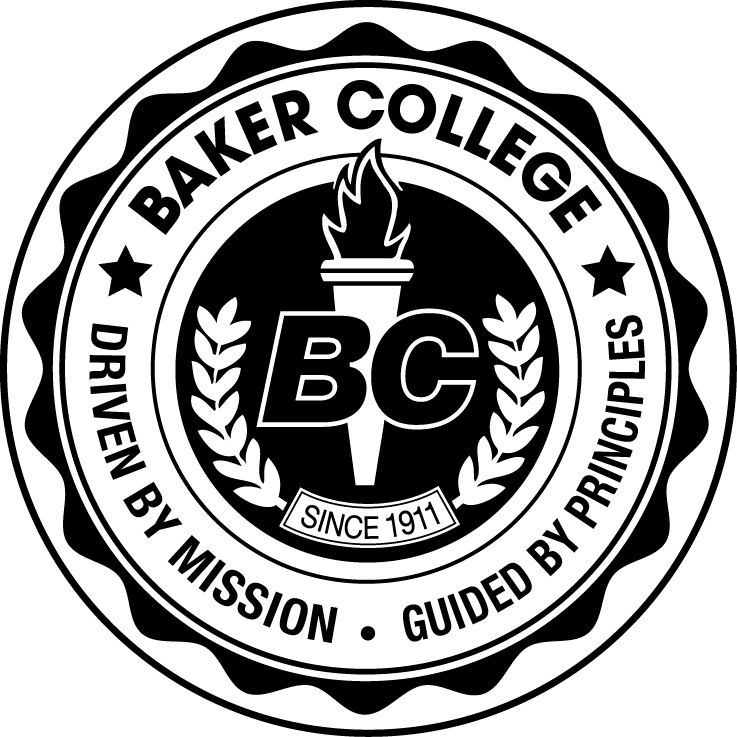 ARTICULATION COMPETENCY RECORDBaker CollegeDSL141 Diesel Electrical/Electronic Systems ITeacher signature 							                            Please check below each skill the student has mastered with a minimum of 80 percent accuracy.TaskTaskTaskSatisfactoryUnsatisfactoryA. Electrical/FundamentalsA. Electrical/FundamentalsA. Electrical/Fundamentals1.Understand the principles of electricity.Understand the principles of electricity.2.Define the following:Define the following:a.A simple circuitb.Voltagec.Currentd.Resistancee.Series circuitf.Parallel circuitg.Series-parallel circuit3.Demonstrate knowledge of working safely with electrical/electronic components on a vehicle.Demonstrate knowledge of working safely with electrical/electronic components on a vehicle.B. Electrical/Electronic Systems    Battery Diagnosis and RepairB. Electrical/Electronic Systems    Battery Diagnosis and RepairB. Electrical/Electronic Systems    Battery Diagnosis and Repair4.Perform battery load test; determine needed action.Perform battery load test; determine needed action.5.Determine battery state of charge using an open circuit voltage test.Determine battery state of charge using an open circuit voltage test.6.Inspect, clean, and service battery; replace as needed.	Inspect, clean, and service battery; replace as needed.	7.Inspect and clean battery boxes, mounts, and hold downs; repair or replace as needed.Inspect and clean battery boxes, mounts, and hold downs; repair or replace as needed.8.Charge battery using slow or fast charge method as appropriate.Charge battery using slow or fast charge method as appropriate.9.Inspect, test, and clean battery cables and connectors; repair or replace as needed.Inspect, test, and clean battery cables and connectors; repair or replace as needed.10.Jump start a vehicle using jumper cables and a booster battery or auxiliary power supply using proper safety procedures.Jump start a vehicle using jumper cables and a booster battery or auxiliary power supply using proper safety procedures.11.Perform battery capacitance test; determine needed action.Perform battery capacitance test; determine needed action.C. Electrical/Electronic Systems    Starting System Diagnosis and RepairC. Electrical/Electronic Systems    Starting System Diagnosis and RepairC. Electrical/Electronic Systems    Starting System Diagnosis and Repair12.Perform starter circuit cranking voltage and voltage drop tests; determine needed action.Perform starter circuit cranking voltage and voltage drop tests; determine needed action.13.Inspect and test components (key switch, push button and/or magnetic switch) and wires in the starter control circuit; replace as needed.Inspect and test components (key switch, push button and/or magnetic switch) and wires in the starter control circuit; replace as needed.14.Inspect and test, starter relays and solenoids/switches; replace as needed.Inspect and test, starter relays and solenoids/switches; replace as needed.15.Remove and replace starter; inspect flywheel ring gear or flex plate.Remove and replace starter; inspect flywheel ring gear or flex plate.D. Electrical/Electronic Systems    Charging System Diagnosis and RepairD. Electrical/Electronic Systems    Charging System Diagnosis and RepairD. Electrical/Electronic Systems    Charging System Diagnosis and Repair16.Diagnose instrument panel mounted volt meters and/or indicator lamps that show a no charge, low charge, or overcharge condition; determine needed action.Diagnose instrument panel mounted volt meters and/or indicator lamps that show a no charge, low charge, or overcharge condition; determine needed action.17.Diagnose the cause of a no charge, low charge, or overcharge condition; determine needed action.Diagnose the cause of a no charge, low charge, or overcharge condition; determine needed action.18.Inspect and replace alternator drive belts, pulleys, fans, tensioners, and mounting brackets; adjust drive belts and check alignment.  Inspect and replace alternator drive belts, pulleys, fans, tensioners, and mounting brackets; adjust drive belts and check alignment.  19.Perform charging system voltage and amperage output tests; determine needed action.Perform charging system voltage and amperage output tests; determine needed action.20.Perform charging circuit voltage drop tests; determine needed action.Perform charging circuit voltage drop tests; determine needed action.21.Remove and replace alternator.Remove and replace alternator.22.Inspect, repair, or replace connectors and wires in the charging circuit.Inspect, repair, or replace connectors and wires in the charging circuit.23.Diagnose AC voltage leakage (failed rectifier) at alternator output; determine needed action.Diagnose AC voltage leakage (failed rectifier) at alternator output; determine needed action.